FATYM Vranov nad Dyjí, Náměstí 20, 671 03 Vranov nad Dyjí; 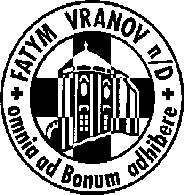 515 296 384, email: vranov@fatym.com; www.fatym.comBankovní spojení: Česká spořitelna č.ú.:1580474329/080013. 5. sedmá neděle velikonoční7,30 Štítary – mše svatá7,30 Vratěnín – mše svatá9,00 Plenkovice – mše svatá 9,15 Vranov – mše svatá 10,15 Olbramkostel – mše svatá 11,11 Lančov – mše svatá11,30 Šumná – mše svatá14. 5. pondělí svátek sv. Matěje, apoštola6,45 Vranov – mše svatá16,00 Vratěnín – mše svatá15. 5. úterý po 7. neděli velikonoční – sv. Žofie 18,00 Vranov – pouť Nový Jeruzalém + litanie u sv. Jana Nepomuckého16. 5. středa svátek sv. Jana Nepomuckého, kněze a mučedníka 7,30 Olbramkostel – mše svatá 17,00 Šumná – svatá půlhodinka 18,00 Lančov – mše svatá17. 5. čtvrtek po 7. neděli velikonoční – sv. Paschal Baylon17,00 Vranov – mše svatá 18,00 Šumná – mše svatá + příprava na 1. sv. přijímání18. 5. pátek sv. Jana I. papeže a mučedníka8,00 Vranov – mše svatá16,30 Olbramkostel – mše svatá18,00 Plenkovice – mše svatá19. 5. sobota po 7. neděli velikonoční – sv. Petr Celestýn16,00 Podmyče – mše svatá18,00 Šumná – zpovídání před 1. sv. přijímáním20. 5. slavnost seslání Ducha Svatého + sbírka na charitativní účely7,30 Vratěnín – mše svatá9,00 Plenkovice – mše svatá 9,15 Vranov – mše svatá 10,15 Olbramkostel – mše svatá 11,11 Lančov – mše svatá11,30 Šumná – poutní mše svatá – ve Štítarech mše sv. neníHeslo: S Kristem z mrtvých vstáváme a hříchů se vzdáváme.Uvažuje se, že by na podzim mohla začít příprava na biřmování, které by pak bylo za rok ve Štítarech – pouvažujte, komu to nabídnout. 16. – 20. 5. XIV. pěší pouť z Prahy do Jeníkova, hlaste se u o. Nika, 27. 5. Vranov posvícení